Про участь команди м. Покров у змаганняхз футболу серед аматорських     команд     Дніпропетровської області сезону 2020/2021р.«Кубок Губернатора»	Керуючись ст. 42 Закону  України «Про місцеве самоврядування в Україні», ст. 5, 6 Закону України «Про фізичну культуру та спорт»,  рішенням 59 сесії міської ради 7 скликання від 31.07.2020 № 23 «Про внесення змін до міської цільової Програми «Розвиток фізичної культури та спорту в територіальній громаді м.Покров на період 2019-2021 років», затвердженої рішенням 40 сесії міської ради 7 скликання від 26.12.2018 №50 (із змінами)», рішенням 59 сесії міської ради 7 скликання від 31.07.2020 № 24 «Про затвердження Порядку виплат грошових винагород учасникам змагань «Кубок Губернатора» з футболу серед аматорських команд сезону 2020/2021р.», на підставі телефонограми від заступника голови облдержадміністрації                     І.О. Грицай   від 03.07.2020 щодо участі команди міста у «Кубкі губернатора з футболу 2020 року» серед аматорських команд, з метою підвищення іміджу міста, популяризації аматорського футболу для всіх верств населення, підвищення майстерності спортсменів та представництва команди міста Покров у змаганнях з футболу серед аматорських команд Дніпропетровської області сезону 2020/2021 р. «Кубок Губернатора» ЗОБОВ'ЯЗУЮ:        1. Затвердити склад аматорської футбольної команди «Збірна Покрова»   (далі-Команда)для участі у змаганнях з футболу серед аматорських команд Дніпропетровської області 2020/2021р. «Кубок Губернатора» (згідно додатку..№1)         2. Взяти участь Команді у змаганнях з футболу серед аматорських команд Дніпропетровської області сезону 2020/2021р. «Кубок Губернатора», відповідно до календаря змагань ( згідно додатку № 2).        3. Відділу молоді та спорту (Тиква В.В.):         3.1. Забезпечити організацію та загальне керівництво участі Команди у змаганнях з футболу серед аматорських команд Дніпропетровської області сезону 2020/2021р. «Кубок Губернатора» згідно регламенту (додаток № 3).	3.2. Висвітлити в ЗМІ та при підведенні підсумків спортивних досягнень м.Покров 2020 року результативність участі команди у змаганнях з футболу серед аматорських команд Дніпропетровської області сезону 2020/2021р. «Кубок Губернатора».          3.3. Направити Команду для участі у змаганнях з футболу серед аматорських команд Дніпропетровської області сезону  2020/2021р. «Кубок Губернатора» з дотриманням вимог регламенту та чинного законодавства.          4. Головному лікарю комунального некомерційного підприємства «Центр первинної медико-санітарної допомоги Покровської міської ради Дніпропетровської області» Леонтьєву О.О., (за згодою) забезпечити  чергування медичного працівника з відповідним інвентарем на домашніх іграх (згідно додатку № 2).          5. АТ «Покровський гірничо-збагачувальний комбінат»  (Шуваєв С.П., за згодою) на партнерських засадах надати спортивну базу АТ «Покровський гірничо-збагачувальний комбінат»  стадіон «Авангард» для проведення змагань з футболу серед аматорських команд Дніпропетровської області сезону 2020/2021 р. «Кубок Губернатора»  в місті Покров на домашніх іграх  (згідно додатку № 2).      6. Фінансовому управлінню (Міщенко Т.В.) провести фінансування учасників змагань.	 7. Відділу бухгалтерського обліку виконкому (Шульга О.П.) здійснити оплату грошової винагороди, питної води та проїзду учасників змагань.	 8. Координацію роботи щодо виконання цього розпорядження покласти на відділ молоді та спорту (Тиква В.В.), контроль – на заступника міського голови Бондаренко Н.О.Міський голова                                                                                     О.М. Шаповал                                       Додаток 1  до розпорядження міського голови                                                               від 03.08.2020 р. №179-рЗмагання з футболу серед аматорських команд Дніпропетровської області сезону 2020/2021 р.«Кубок Губернатора»Заявковий листВ.о. начальника відділу молоді та спорту          			      В.В. Тиква  								         Додаток 2  до розпорядження міського голови                                                             від 03.08.2020 р.№179-рЗмагання з футболу серед аматорських команд Дніпропетровської області сезону 2020/2021 р.«Кубок Губернатора»Група FФК Нікополь – 2 (м.Нікополь)ФК Томаківка ( Томаківський район) Збірна Покрова ( м.Покров)Збірна Солонянської ОТГКалендар змагань1 тур (08.08 - 09.08.2020)ФК Нікополь – 2 (м.Нікополь) - Збірна Покрова ( м.Покров)ФК Томаківка ( Томаківський район) - Збірна Солонянської ОТГ2 тур (15.08 -16.08.2020)Збірна Покрова ( м.Покров) - ФК Томаківка ( Томаківський район)Збірна Солонянської ОТГ - ФК Нікополь – 2 (м.Нікополь)3 тур (22.08 - 23.08.2020)Збірна Солонянської ОТГ - Збірна Покрова ( м.Покров)ФК Томаківка ( Томаківський район) - ФК Нікополь – 2 (м.Нікополь)4 тур (29.08 - 30.08.2020)Збірна Покрова ( м.Покров) - Збірна Солонянської ОТГФК Нікополь – 2 (м.Нікополь) - ФК Томаківка ( Томаківський район)5 тур (05.09 - 06.09.2020)Збірна Покрова ( м.Покров) - ФК Нікополь – 2 (м.Нікополь)Збірна Солонянської ОТГ - ФК Томаківка ( Томаківський район)6 тур (12.09 - 13.09.2020)ФК Томаківка ( Томаківський район) - Збірна Покрова ( м.Покров)ФК Нікополь – 2 (м.Нікополь) - Збірна Солонянської ОТГ В.о. начальника відділу молоді та спорту          			      В.В. Тиква                                    Додаток 3           до розпорядження міського голови                                                             від 03.08.2020 р. №179-рРЕГЛАМЕНТКубку голови ДніпрОДА з футболу 2020серед аматорських командЗМІСТГлава I. НОРМАТИВНО-ПРАВОВА БАЗА РЕГЛАМЕНТУНормативно-правовою базою Регламенту є:Закон України «Про фізичну культуру і спорт»Закон України «Про особливості забезпечення громадського порядку та громадської безпеки у зв’язку з підготовкою та проведенням футбольних матчів».Постанова Кабінету Міністрів України від 18 грудня 1998 р. № 2025 «Про порядок підготовки спортивних споруд та інших спеціально відведених місць для проведення масових спортивних та культурно – видовищних заходів»;Постанова Кабінету Міністрів України від 25 квітня 2012 р. № 341 «Про затвердження порядку організації робіт із забезпечення громадського порядку та громадської безпеки під час проведення футбольних матчів»;Правила поведінки глядачів на стадіонах під час відвідування футбольних матчів, затверджені Президією ФФУ 24 жовтня 2002 р.;Правила гри, затверджені Міжнародною радою футбольних асоціацій;Регламент інфраструктури стадіонів та заходів безпеки проведення змагань з футболу;Дисциплінарні правила УАФРегламент УАФ зі статусу і трансферу футболістів;Статутні та регламенті документи ФІФА, УЄФА, УАФ та АФДОГлава II. МЕТА І ЗАВДАННЯ РЕГЛАМЕНТУСтаття 1. МетаМетою Регламенту є визначення та впровадження принципів організації і проведення змагань з футболу серед аматорських клубів Дніпропетровської області, прав, обов’язків і відповідальності суб’єктів футболу.Стаття 2. ЗавданняСприяння подальшому розвитку футболу в Дніпропетровській області.Сприяння проведенню змагань на рівні вимог статутних і регламентних документів АФДО.Встановлення порядку здійснення управління змаганнями.Визначення заходів дисциплінарного впливу до порушників порядку організації та проведення змагань.Створення комфортних та безпечних умов для учасників змагань і глядачів.Глава III. МЕТА І ЗАВДАННЯ ЗМАГАНЬСтаття 3. МетаМетою змагань є популяризація та піднесення престижу футболу, забезпечення дозвілля та залучення до занять футболом широких верств населення, підвищення рівня майстерності футболістів, визначення переможців Кубку голови ДніпрОДА з футболу 2020 серед аматорських команд.Стаття 4. ЗавданняЗабезпечити розвиток аматорського футболу в Дніпропетровській області.Сприяти пропаганді здорового способу життя серед широких верств населення України.Створити умови для підвищення рівня майстерності футболістів.Забезпечити умови для збільшення популярності змагань.Створення умов для поповнення професіональних команд місцевими вихованцями.Глава IV.	ОРГАНІЗАЦІЯ ЗМАГАНЬСтаття 5. Загальне та безпосереднє керівництво змаганнямиВідповідно до ст. 45 Закону України «Про фізичну культуру і спорт» та ст. 47 Статуту УАФ усі права, пов’язані з національними змаганнями, належать УАФ.Згідно з угодою між АФДО і Управлінням молоді та спорту Дніпропетровської обласної державної адміністрації, загальне керівництво змаганнями здійснює АФДО.Безпосередня організація та проведення змагань покладається на комітет по проведенню змагань, якому належить право оперативного прийняття рішень щодо проведення змагань.Всі змагання на теренах Дніпропетровської області повині проводитися згідно протоколу тимчасових рекомендацій щодо організації протиепідемічних заходів під час проведення футбольних матчів та учбово-тренувального процесу  в Дніпропетровській області серед аматорських та дитячо-юнацьких команд в умовах карантину з метою запобігання поширенню на території Дніпропетровської області гострої респіраторної хвороби COVID-19, спричиненої коронавірусом SARS-CoV-2. (Додаток 1)Стаття 6. Система проведення змаганьУ Кубку голови ДніпрОДА  з футболу 2020 серед аматорських команд приймають участь команди з міст та        районів Дніпропетровської області.Змагання відбуваються у 2 етапи.I етап: команди розподіляються на групи за територіальним принципом. Кожна команда      грає з кожною у 2 кола вдома та на виїзді;II етап (Фінальний етап): проводиться за системою плей-офф з вибуванням: 1/8 фіналу, 1/4 та 1/2 фіналу. Переможці стадії 1/2 фіналу є учасниками фінального матчу. Кожна зі стадій фінального етапу, крім фінального матчу, складається з двох матчів, один з яких проводиться вдома, а інший – на виїзді, в залежності від результатів жеребкування. Учасниками фінального етапу є шістнадцять команд, порядок визначення яких затверджується комітетом по проведеню змагань АФДО після затвердження формату проведення групового етапу Кубку.Фінальний матч та матч за 3 місце проводиться на «нейтральному» полі.Стаття 7. Календар, зміни у календарі (перенесення матчів)Матчі проводяться згідно з календарем, затвердженим комітетом з проведення змагань АФДО.Матчі проводяться на футбольних полях команд, вказаних у календарі першими.Базові дні проведення матчів Кубку узгоджуються з командами-господарями перед затвердженням календаря змагань.Участь аматорського клубу в міжнародних або будь-яких інших турнірах під час змагань не є підставою для перенесення матчів за його участю, крім участі такого клубу в офіційних змаганнях УАФ.Право переносу матчу у випадках, не передбачених Регламентом, або ж у випадку виникнення форс-мажорних обставин, належить комітету з проведення змагань АФДО. За зверненням команди комітет з проведення змагань АФДО може прийняти рішення про проведення домашнього матчу такої команди у будній день.Перенесені матчі Кубку мають відбутися не пізніше, ніж за два тури до закінчення даного етапу.Матчі останнього туру другого кола Кубку не можуть бути проведені раніше дати, визначеної для даного туру календарем змагань, мають проводитися в один день (субота або неділя) та розпочинатися одночасно в період з 16.00 до 18.00. Вимоги даного пункту можуть не застосовуватись до матчів, результати яких не впливають на розподіл місць у турнірній таблиці або на визначення учасників плей-оф Кубку (за умови згоди на це обох команд-учасниць певного матчу).Стаття 8. Визначення місць команд у турнірній таблиціЗа перемогу команді нараховується три очки, за нічию – одне очко, за поразку очки не нараховуються.Місця команд у змаганнях першого етапу визначаються за такими показниками, отриманими в усіх матчах:а) найбільша кількість набраних очок (з урахуванням викладеного у п. 3 Статті 8);б) найбільша кількість перемог;в) найкраща різниця забитих і пропущених м’ячів; г) найбільша кількість забитих м’ячів.У випадку однакової кількості очок у двох і більше команд, перевагу отримують команди, які в матчах з усіма конкурентами (між ними) мають кращі показники (результати команд з іншою кількістю очок не враховуються):а) найбільша кількість набраних очок; б) найбільша кількість перемог;в) найкраща різниця забитих і пропущених м’ячів; г) найбільша кількість забитих м’ячів;У випадку рівності показників у команд-конкурентів, що вказані у пункті 3 Статті 8, місця команд визначаються згідно загальних показників між усіма командами у змаганнях згідно пункту 2 Статті 8.За рівності показників згідно пункту 4 Статті 8, місця команд визначаються жеребкуванням, яке проводить комітет з проведення змагань АФДО.На кожному етапі плей-оф переможець визначається за такими показниками:за найбільшою кількістю набраних очок у двох іграх;за найкращою різницею забитих і пропущених м’ячів;якщо обидві команди забили однакову кількість м’ячів у двох іграх, до наступного етапу виходить команда, яка забила більше м’ячів на чужому полі;якщо обидві команди забили однакову кількість м’ячів на чужому полі, після другої гри призначається додатковий час (2 тайми по 15 хвилин);якщо в додатковий час не було забито м’ячів, то призначається серія післяматчевих 11-метрових ударів. У випадку, якщо забили обидві команди до наступного етапу виходить команда, яка забила більше м’ячів на чужому полі;Стаття 9. Нагородження1. Нагородження переможців і призерів Кубку голови ДніпрОДА з футболу 2020 серед аматорських команд проводять АФДО спільно з Управлінням молоді і спорту Дніпропетровської обласної державної адміністрації. Фінансування витрат на нагородження здійснюється Управлінням молоді і спорту Дніпропетровської обласної державної адміністрації.  Команда, що посіла перше місце у Кубку голови ДніпрОДА з футболу 2020 серед аматорських команд, отримує звання «Переможець Кубку голови ДніпрОДА з футболу серед аматорських команд сезону 2020 року» і нагороджується кубком та дипломом АФДО. Футболісти, керівний, тренерський та адміністративний склади клубу нагороджуються медалями за перше місце. Команду міста (района) області яка посіла 1 місце у Кубку голови ДніпрОДА  з футболу 2020 серед аматорських команд нагороджується сертифікатом обласної державної адміністрації на отримання у 2021 році субвенції з обласного бюджету на 1 млн. 500 тис.грн. для будівництва міні-футбольного майданчику з синтетичним покриттям.Команда, що посіла друге і третє місця у Кубку голови ДніпрОДА  з футболу 2020 серед аматорських команд, нагороджуються дипломами відповідних ступенів АФДО. Футболісти, керівний, тренерський та адміністративний склади клубу нагороджуються медалями відповідних ступенів.Максимальна кількість футболістів та офіційних представників команди, які нагороджуються медалями відповідного ступеню, становить 37 осіб. Виготовлення додаткової кількості медалей не передбачено.Стаття 10. Учасники змагань. Обов’язкові вимоги1. Учасниками змагань є аматорські клуби (команди) Дніпропетровської області (далі – Клуб), які є колективними членами міських федерацій футболу, які надали до АФДО всю необхідну заявочну документацію.2. Клуб зобов’язаний мати на правах власності або орендувати стадіон (футбольне поле), що відповідає вимогам регламентних документів АФДО.Стаття 11. Зміна назви клубу (команди). ПравонаступністьЗміна назви аматорського клубу (команди) відбувається за офіційним поданням клубу і затверджується комітетом з проведення змагань АФДО.У випадку зміни власника Клубу або його реорганізації (виділення футбольної команди – структурного підрозділу Клубу, на базі якого створюється новий Клуб; перетворення Клубу в установу іншої організаційно-правової форми), а також за умови передання Клубом своїх прав і обов’язків учасника змагань з футболу в новий Клуб, який бажає стати правонаступником, повинен подати до АФДО такі документи:2.1. Договір про правонаступність.2.2. Нотаріально завірені копії установчих документів нового власника клубу.2.3. Письмові зобов’язання нового власника Клубу:а) про прийняття на себе боргів попереднього власника Клубу перед  АФДО;б) про прийняття на себе зобов’язань попереднього власника Клубу перед футболістами, тренерами, іншими працівниками Клубу.Тільки за дотримання вимог пункту 1 статті 22 новий Клуб отримує право на участь у змаганнях АФДО.Процедура реєстрації Клубу здійснюється відповідно до вимог Статуту АФДО.Стаття 12. Оформлення заявкової документації та заявка на участь у змаганняхДо друкованого примірника встановленої форми заявочного листа команди на участь у розіграші Кубку вноситься не більше 30 прізвищ футболістів і не більше 7 прізвищ офіційних представників.Заявка команд проводиться в приміщенні АФДО за адресою: м. Дніпро,                           вул. В. Вернадського 23 (Офіс АФДО):Остаточний заявочний лист команди підписується керівником та головним тренером аматорського клубу, уповноваженим посадовцем фізкультурно-спортивного диспансеру (обов’язкові особиста печатка лікаря та печатка медичного закладу). Підписи представників клубу (команди) засвідчуються печаткою клубу або ж організації чи установи, яку представляє команда.До заявочного листа вноситься поштова адреса клубу, контактні телефони та електронні адреси його керівного і тренерського складів.Разом із заявочним листом до АФДО подаються:а) копії першої та другої сторінки (на одному аркуші) громадянського паспорту усіх футболістів (у разі необхідності);б) кольорове фото усіх футболістів в електронному вигляді (у форматі JPEG, 3х4);в) копія Договору страхування футболістів, внесених до заявочного листа команди, на період участі команди у змаганнях (дозаявка футболістів під час змагань здійснюватиметься також за умови надання копії Договору страхування);г) копія платіжного доручення про перерахування внеску за участь у змаганнях згідно даного Регламенту; дані про юридичну адресу та банківські реквізити клубу, адресу стадіону (вказати номери телефонів, електронну адресу);д) «Паспорти футболістів» видані УАФ або АФДО;є) історична довідка клубу на аркуші формату А4 в електронному вигляді (Word);ж) кольорова фотокартка команди в ігровій формі (у форматі JPEG розміром 18 х 24 см);з) заповнена типова форма заяви на проведення реєстрації футболіста.Футболіст, який не має «Паспорту футболіста», не має права бути заявленим за клуб.Клуб, заявочна документація якого не відповідає вимогам Статті 12, до змагань не допускається.Заявка футболістів на участь у аматорських змаганнях Дніпропетровської області проводиться виключно упродовж наступних заявочних періодів, що встановлені Комітетом з проведення змагань АФДО:реєстраційний період: 15 липня – 31 серпня 2020 р.За аматорський клуб не дозволяється заявляти футболістів, які заявлені за інший аматорський клуб (команду).За аматорські клуби дозволяється заявляти футболістів, котрі одночасно заявлені за команди змагань з футзалу, що не мають професіонального статусу, або ж футболістів, які мають контракти з професіональними клубами змагань з футзалу, за умови надання такими клубами письмового дозволу на участь футболістів у змаганнях з футболу серед аматорських команд.Заявка на участь у змаганнях футболістів, які не мають громадянства України, дозволяється за наявності міжнародного трансферного сертифікату.Заявка на участь у змаганнях футболістів –  громадян України, які були зареєстровані в клубах інших країн, дозволяється за наявності МТС.Дозволяється брати участь у змаганнях футболістам віком до 19 років включно, які мають статус професіонала та заявлені за команду професіонального клубу, але при умові що вони будуть виступати за дочірню команду.Дозаявка футболіста на участь у змаганнях здійснюється у трансферне вікно, період якого визначається Асоціацію Футболу Дніпропетровської області.Дозволяється брати участь у змаганнях футболістам віком до 19 років включно, які приймають участь у Кубку України серед команд ДЮФЛУ, але при умові що вони будуть виступати за дочірню команду.Футболісти, які заявлені на матчі Кубку України з футболу в складі команд майстрів, не мають право приймати участь в усіх змаганнях Дніпропетровської області (виключенням є дочірні клуби команд  майстрів – для футболістів віком до 19 років).Якщо у змаганнях Дніпропетровської області беруть участь дві команди одного клубу, то мінімальна кількість футболістів, заявлених за кожну команду, складає 15 (п’ятнадцять) осіб. Якщо у змаганнях Дніпропетроської області беруть участь 2 команди одного клубу, відзаявка футболістів із однієї команди та відповідно заявка їх за іншу команду цього ж клубу проводиться виключно в заявочні періоди.Дозволяється брати участь у змаганнях футболістам за дві команди, які приймають участь у змаганнях Дніпропетровської області, але при умові що вони будуть виступати за дочірню команду/в структурі одного клубу. Кількість гравців, які можуть приймати участь у відповідних змаганнях визначається на загальних сборах команд перед початком змагального сезону. Гравці не можуть бути одночасно внесені в заявки двох команд одного клубу.Стаття 13. Фінансові умови1.	Клуб та відряджуючі організації несуть усі витрати, пов’язані з участю команди у змаганнях.2. Витрати на харчування суддів здійснює Управління молоді і спорту Дніпропетровської обласної державної адміністрації.	У матчах змагань Кубку голови ДніпрОДА  2020 серед аматорських команд клуби – господарі поля здійснюють відшкодування витрат на проїзд до місця проведення матчу та в зворотному напрямку арбітрів, асистентів арбітра та спостерігача арбітражу. Виплати повинні бути здійснені у день проведення матчу, не пізніше, ніж за 1 годину до його початку.Якщо матч не відбувся з вини однієї з команд, виплати винагород за арбітраж та спостереження арбітражу здійснюються в повному обсязі.Стаття 14. Медико-біологічне забезпеченняКлуби (команди) зобов’язані фінансувати в повному обсязі потреби у медичному забезпеченні своїх футболістів, у тому числі засобами першої та невідкладної медичної допомоги, засобами для лікування травм та захворювань.Стаття 15. Місця проведення змаганьМатчі проводяться на стадіонах, які мають Акт про відповідність спортивної споруди технічним нормам.Проведення матчів на футбольних полях без натурального або штучного трав’яного покриття (гарових, гумових) забороняється.Стаття 16. Обов’язки клубу-господаря поляКлуб-господар поля зобов’язані:1.1.	Підняти на флагштоках стадіону Державний Прапор України. 1.2.	Надати футбольне поле встановлених розмірів з натуральним або штучним трав’яним покриттям.1.3.	Забезпечити:чергування бригади медпрацівників.чергування представників НПУ у кількості, достатній для протидії порушенням громадського порядку та громадської безпеки, охорони глядачів і учасників змагань на стадіоні;- чергування	спецавтомобіля ДСНС упродовж усього матчу у випадку, якщо на матчі очікується присутність понад 1500 глядачів;команди, арбітрів, спостерігача арбітражу АФДО роздягальнями, душовими кабінами з гарячою водою, чаєм, питною водою;спеціально відведені місця для керівників команд і запасних футболістів;розмітку технічного майданчика;для проведення матчу не менше 3 однакових футбольних м’ячів, що відповідають вимогам Правил гри;1.4.	Виключити можливість присутності сторонніх осіб у кімнаті арбітрів. Крім арбітрів, у даній кімнаті мають право перебувати тільки спостерігач арбітражу АФДО та представники АФДО.За воротами команд під час матчу можуть перебувати тільки представники ЗМІ, які мають акредитацію та юні футболісти, які подають м’ячі.4.	Аматорський клуб зобов’язаний не пізніше, ніж за 4 доби до проведення матчу повідомити команді гостей і АФДО час його початку шляхом телефоного дзвінка відповідальний особі комітету з проведення змагань АФДО або направити відповідний листа на пошту АФДО – dyaroslav89@gmail.comКлуб-господар поля несе відповідальність за громадський порядок та громадську безпеку до, під час та після матчу на стадіоні. На прилеглій до стадіону території відповідальність за громадський порядок та громадську безпеку несе територіальне управління / відділ НПУ.У разі незабезпечення необхідних умов для проведення матчу, передбачених Статтями 16, 17, до клубу-господаря застосовуються дисциплінарні санкції згідно з Дисциплінарними правилами УАФ.Учасники змагань і глядачі не повинні припускатися проявів дискримінації та расизму, публічних образ, або наклепу у ганебній формі щодо расової належності, кольору шкіри, мови, політичного і релігійного переконання, статі або етнічного походження, а також будь-яких інших актів дискримінації або расизму чи зневаги до будь-якої особи/осіб.Такі дії підпадають під застосування дисциплінарних санкцій передбачених Дисциплінарними правилами УАФ. Терміни відсторонення та розміри дисциплінарних санкцій у вигляді обов’язкового грошового внеску визначає КДК АФ.Клуби зобов’язані проводити з глядачами відповідну виховну роботу щодо недопущення актів расизму, вандалізму, хуліганської поведінки до, під час та після матчів.Стаття 17. Порядок прийому команди гостейКлуб гостей повинен не пізніше, ніж за три доби (72 години) до прибуття команди, повідомити клуб-господар поля про дату, час прибуття та кількісний склад делегації. У разі несвоєчасного виконання цих вимог претензії клубу гостей не приймаються.Офіційна особа клубу-господаря поля зобов’язана зустріти команду гостей і погодити програму перебування.Упродовж усього часу перебування команди гостей у місті клуб-господар поля несе відповідальність за її безпеку, залучаючи для цього відповідні служби.Якщо офіційні особи команди гостей ігнорують пропозиції клубу-господаря поля щодо гарантій безпеки, зокрема, майнової, паркування автотранспортних засобів у не відведених для цього місцях, клуб-господар поля не несе відповідальності за завдані збитки.Клуб-господар поля зобов’язаний надати клубу гостей для його вболівальників не менше п’яти відсотків місць від загальної місткості свого стадіону в окремій безпечній зоні згідно з поданою заявкою від клубу гостей, що має надійти не пізніше, ніж за п’ять днів до початку матчу.Клуб-господар поля безкоштовно надає команді гостей:а) футбольне поле з трав’яним покриттям, що відповідає тому, на якому відбудеться матч, для проведення одного тренування тривалістю не менше, ніж 60 хв.;б) футбольне поле, де відбудеться матч, для проведення одного тренування тривалістю не менше, ніж 30 хв.;в) футбольні м’ячі (не менше 3 шт.);Стаття 18. Обов’язки клубу (команди) щодо прийому спостерігача арбітражу та арбітрівПризначити особу відповідальну за безпеку арбітрів та спостерігача арбітражу. Клуб-господар несе відповідальність за їх безпеку з моменту приїзду до міста до моменту від’їзду.Поінформувати про систему безпеки команд, їх майна та місця паркування автотранспортних засобів.Надати арбітру та четвертому арбітру відповідні рапорти.Надати спостерігачу арбітражу місце, що забезпечує умови для виконання своїх обов’язків під час матчу.Надати автотранспорт спостерігачу арбітражу та арбітрам для перевезення їх до готелю, стадіону, вокзалу.Забезпечити спостерігачу арбітражу телефонний зв’язок з АФДО для оперативної передачі інформації про підсумки матчу.Стаття 19. Вимоги до ігрового екіпірування футболістаІгрова форма футболіста складається з футболки, шортів, гетрів, щитків і взуття.Кольори футболок, шортів і гетрів футболістів команд-суперниць не повинні бути однаковими або подібними за кольором.3.	Кольори футболок футболістів команд не повинні співпадати з кольорами футболок арбітрів.Колір футболки воротаря повинен відрізнятися від кольору футболок інших футболістів обох команд та арбітрів.Футболка повинна мати короткі (до нижньої третини плеча) або довгі рукави.Термошортники мають бути однакового кольору з шортами. Вони не мають досягати верхньої частини коліна.Номери на футболках футболістів повинні відповідати номерам, за якими їх прізвища внесено до листа Рапорту арбітра.Номери на футболках повинні розміщуватися по центру зі спини. Висота номера повинна бути від двадцяти п’яти до тридцяти п’яти сантиметрів, ширина – не менше дванадцяти сантиметрів. Ширина смуги номера – не менше трьох сантиметрів. На смугастих футболках номери наносяться на однокольоровому прямокутнику.9.	Номери на шортах розміщуються спереду в будь-якому місці з правого або лівого боку. Висота цих номерів – від десяти до п’ятнадцяти сантиметрів.Всі номери повинні бути одного кольору, контрастно відрізнятися від кольору футболки (шортів) і не містити в собі елементів реклами або дизайну.Реклама спонсорів або товарів розміщується спереду або ззаду футболки. Площа рекламного поля не повинна перевищувати 200 см2. Рекламні надписи можуть бути	будь-якого кольору, а за висотою не більше десяти сантиметрів.Реклама алкогольних і тютюнових компаній на екіпіруванні футболіста заборонена.Футболіст, екіпірування якого не відповідає Правилам гри і вимогам Статті 20, до участі в матчі не допускається. Футболісти повинні грати у щитках.Якщо у двох команд кольори ігрової форми співпадають, то команда гостей поля повинна одягнути ігрову форму іншого кольору.Стаття 20. Процедура перед початком та після закінчення матчуПеред початком матчу футболісти обох команд розташовуються в центрі поля обличчям до центральної трибуни. Арбітри розташовуються між командами. Футболісти та арбітри вітають глядачів підняттям рук над головою.Футболісти команди гостей, розташовані зліва від арбітрів, проходять повз арбітрів і команду господарів поля, вітаючи кожного рукостисканням, після чого повертаються на початкову позицію, проходячи за футболістами команди господарів поля та арбітрами.Футболісти команди-господаря поля проходять повз арбітрів, вітаючи кожного рукостисканням, і повертаються на початкову позицію, проходячи за арбітрами.Після привітання арбітр шляхом жеребкування з капітаном команди гостей визначає право вибору воріт або право виконувати початковий удар.Після закінчення матчу команди розташовуються в центрі поля поруч з арбітрами на своїй половині поля. Футболісти дякують глядачам за їх підтримку оплесками над головою. Капітани команд рукостисканням дякують арбітрам за проведений матч.Стаття 21. Матч. Організація, учасники, заміна футболістівМатчі Кубку голови ДніпрОДА  з футболу 2020 серед аматорських команд проводяться за принципами «Чесної гри» згідно з календарем, затвердженим комітетом з проведення змагань АФДО.Матчі проводяться згідно з Правилами гри та цим Регламентом.При проведенні розіграшу Кубку голови ДніпрОДА  з футболу 2020 серед аматорських команд офіційна особа клубу повинна друкованими літерами вписати до листа Рапорту арбітра прізвища та імена не більше 18 футболістів (11 основних і 7 запасних), а також не більше 6 офіційних осіб.Офіційна особа команди зобов’язана за 45 хвилин до початка матчу надати арбітру „Паспорти футболістів” та заповнити лист Рапорту арбітра із зазначенням прізвищ і номерів кожного футболіста. Лист Рапорту повинні підписати капітан та офіційна особа команди.Після того, як арбітр отримав лист Рапорту арбітра, за умови, що матч не розпочався, діють такі положення:а) якщо будь-хто з перших одинадцяти футболістів, зазначених у листі Рапорту арбітра, не має можливості розпочати матч у стартовому складі, його/їх може замінити будь-який футболіст з числа семи запасних, внесених до Рапорту арбітра. Така заміна скоротить кількість запасних футболістів. Футболіст, який був замінений до початка матчу, не має права брати участь у матчі;б)	якщо будь-хто з запасних футболістів (крім воротаря), зазначених у листі Рапорту арбітра, не має можливості взяти участь у матчі, його/їх замінити не можна;в)	якщо воротар, прізвище якого внесено до листа Рапорту арбітра, не має можливості взяти участь у матчі, він може бути замінений іншим воротарем команди, прізвище якого не було внесено до листа Рапорту арбітра.Футболіст, прізвище якого внесено до листа Рапорту арбітра, вважається учасником матчу, навіть якщо він не виходив на заміну.Футболіст, прізвище якого не внесено до листа Рапорту арбітра, не має права брати участь у матчі, крім передбаченого підпунктом в) пункту 5 Статті 21.У розіграшу Кубку дозволяється заміна не більше 7-х футболістів.Заміни проводяться з числа футболістів, прізвища яких внесені до листа Рапорту арбітра.Запасні футболісти, а також не більше 6 офіційних осіб команди, прізвища яких внесені до листа Рапорту арбітра, під час матчу повинні перебувати на місцях, відведених для них у технічному майданчику.Особи, прізвища яких не внесені до листа Рапорту арбітра, під час матчу не мають права перебувати у технічному майданчику.Розминка запасних футболістів під час матчу дозволяється біля кутового флагштока за лінією воріт своєї команди або за першим асистентом арбітра. Одночасно розминку можуть проводити не більше трьох футболістів від кожної команди у формі, яка відрізняється за кольором від форми учасників матчу та арбітрів.Стаття 22. Припинення, догравання, вимушене перенесення матчуУ разі припинення матчу арбітром з вини однієї з команд цій команді зараховується технічна поразка з рахунком (0:3). Якщо рахунок відповідного матчу вищий, ніж (3:0) на користь команди, якій зараховується перемога, то зберігається більш високий результат.2.	Якщо арбітр ухвалить рішення припинити проведення матчу, то Комітет з проведення змагань АФДО після отримання рапортів спостерігача арбітражу та арбітра визначає час та дату догравання або передає дане питання на розгляд КДК АФДО.Рішення про те, в який день буде дограно припинений матч, може бути ухвалене не пізніше, ніж через 2 (дві) години з моменту прийняття арбітром рішення про припинення матчу після консультації з обома клубами. У разі розбіжностей, дату і час початку догравання визначає Комітет з проведення змагань АФДО. Його рішення є остаточним.Якщо час, який залишився, необхідно дограти на наступний або резервний день, або в інший день, встановлений Комітетом з проведення змагань АФДО, то діють наступні положення:4.1. До листа рапорту арбітра «склади команд» можуть бути внесені будь-які футболісти, які фігурують в заявкових списках на момент припинення матчу, незалежно від того, чи були вони фактично в листі рапорту арбітра «склади команд» у контексті припиненого матчу, за винятком футболістів, яких було замінено або вилучено з поля під час проведення припиненого матчу, а також футболістів, які були дискваліфіковані на припинений	матч. Футболісти, які перебували на полі в момент зупинки матчу, не можуть бути внесені до листа рапорту арбітра «склади команд» як запасні при дограванні матчу.4.2. Будь-які санкції, застосовані перед тим, як матч було припинено, залишаються в силі на ту частину матчу, яка залишилася.4.3. Одна жовта картка, яка застосована перед тим, як матч було припинено, не переноситься на будь-які інші матчі, до завершення припиненого матчу.4.4. Заміна футболістів, яких було вилучено з поля під час припиненого матчу, не допускається, а кількість футболістів у стартовому складі залишається такою ж, якою вона була на момент припинення матчу.4.5.  Якщо перерваний матч проводиться не на наступний день, а після чергового туру(-ів) Кубку, до списка листа рапорту арбітра «склади команд» дозволяється вносити футболістів, яких було дискваліфіковано після чергового туру(-ів) Кубку.4.6. Команди можуть проводити ту кількість замін, на яку вони все ще мали право на момент припинення матчу.5.	Час та причина припинення матчу повинні бути відображені в рапорті арбітра.Рахунок та дисциплінарні санкції зіграної частини матчу при дограванні зберігаються.Матч не дограється з причин:7.1.  втручання в нього третіх осіб, у тому числі глядачів;7.2. недисциплінованої поведінки футболістів однієї чи обох команд;7.3.  присутності на полі в складі однієї або обох команд менше, ніж 7 (семи) футболістів.  Рішення з цього матчу приймає КДК АФДО.Якщо матч переноситься з причини незадовільного технічного стану стадіону, у тому числі виходу з ладу штучного освітлення, клуб-господар поля відшкодовує команді-суперниці всі фактичні понесені витрати та збитки (окрім утраченої вигоди, якщо така передбачалася).Якщо обставини, що призвели до неможливості проведення або догравання матчу, неможливо ліквідувати протягом 24 (двадцяти чотирьох) годин від часу, встановленого для початка матчу, матч переноситься на іншу дату рішенням Комітету з проведення змагань АФДО з наступним повідомленням про це АФДО, РФФ та клубів.У випадку документально підтверджених несприятливих кліматичних (погодних) умов матч може проводитися на іншому стадіоні, за погодженням з АФДО. Рішення про перенесення місця та/або дати проведення матчу приймає комітет з проведення змагань АФДО.За форс-мажорних обставин право прийняття рішення щодо зміни місця і/або дати проведення матчу належить комітету з проведення змагань АФДО.Стаття 23. Післяматчева прес-конференціяПісля закінчення матчу, за наявності необхідних умов, може проводитися прес-конференція або флеш-інтерв’ю за участю офіційних представників обох команд та гравців. Якщо організація прес-конференції або флеш-інтерв’ю відбувається за ініциативи оператора або журналіста АФДО, участь у ній обов’язкова. Стаття 24. Порядок проведення відеозапису матчу та надання його АФДО. Права на використання символіки клубу, фото- та відеоматеріалівКлубу-господарю поля рекомендується проводити зйомку всіх своїх домашніх матчів під егідою АФДО. Такий відеозапис має бути наданий АФДО шляхом направлення на електронну пошту АФДО посилання на його адресу в YouTube чи на іншому подібному ресурсі в мережі Інтернет не пізніше, ніж через дві доби після завершення матчу – dyaroslav89@gmail.com.У випадку проведення онлайн-трансляції матчу, клуб має право завчасно направити до АФДО посилання на її анонс з метою онлайн-трансляції даного матчу на офіційному сайті АФДО – https://afdo.com.ua/.АФДО має право самостійно використовувати символіку клубів, фото- та відеоматеріали з зображенням футболістів та офіційних осіб клубів.Стаття 25. Маніпулювання результатом матчуМатч, результат якого викликає сумнів щодо дотримання командами-суперницями принципів спортивної боротьби, розглядає КДК АФДО (далі – Комітет) на підставі підготовлених комітетом з провеедння змагань АФДО та наданих до Комітету матеріалів.Під час розгляду матчу Комітет може використовувати:відеозапис матчу;висновок експерта, призначеного на цей матч;рапорт спостерігача арбітражу;письмову заяву офіційних осіб УАФ, АФДО, РФФ і клубів, які були присутні на цьому матчі;матеріали преси і телебачення.На підставі висновку Комітету з підтвердженням факту/фактів маніпулювання результатами матчу КДК АФДО розглядає справу та ухвалює рішення згідно з Дисциплінарними правилами УАФ.Стаття 26. Відповідальність клубу (команди), керівників та   футболістівКерівники, футболісти, тренери та інші фахівці клубу, які беруть участь у змаганнях, повинні виконувати всі вимоги Регламенту, виявляючи при цьому високу дисципліну, організованість, толерантність до офіційних осіб, спостерігача арбітражу, арбітрів, суперників, представників засобів масової інформації та глядачів.Клуб несе відповідальність за поведінку футболістів та офіційних осіб своєї команди (клубу). Керівники клубу, тренери не мають права втручатися в дії спостерігача арбітражу та арбітрів.3.	Клуб несе відповідальність за забезпечення правопорядку на стадіоні до, під час та після матчу. Та поведінку своїх глядачів.За невиконання (порушення) вимог Регламенту, інших нормативних документів до клубу і/або його офіційних осіб, футболістів застосовуються дисциплінарні санкції.Стаття 27. Реєстрація та порядок видачі «Паспорта футболіста»Футболіст, який бажає брати участь у змаганнях АФДО як футболіст-аматор, повинен бути зареєстрований УАФ та заявлений АФДО.Реєстрація футболіста полягає у внесенні відповідної інформації про футболіста до реєстру УАФ та видачі «Паспорта футболіста».3.	Тільки зареєстрований футболіст має право бути заявленим та брати участь у змаганнях під егідою АФДО.Футболіст може бути одночасно зареєстрований тільки в одному клубі (команді).У період з 1 липня поточного року по 30 червня наступного року футболіст може бути зареєстрований щонайбільше за три клуби. Протягом цього періоду футболіст має право виступати в офіційних змаганнях тільки за два клуби, незалежно від їх приналежності (ПЛ, ПФЛ, ААФУ, ДЮФЛ, РФФ, з урахуванням п. 6 Статті 17 регламенту УАФ зі статусу і трансферу футболістів).  «Паспорт футболіста» видає АФДО при заявці футболіста за ДЮСЗ/клуб для участі у змаганнях. При переході футболіста до іншого ДЮСЗ/клубу видається новий «Паспорт футболіста».У «Паспорті футболіста» має бути зазначено ДЮСЗ/клуби, за який/які був зареєстрований футболіст, починаючи із сезону, коли йому виповнилося 10 років.Футболіст, який не має «Паспорта футболіста», до змагань не допускається та не може бути заявлений за клуб (команду).Стаття 28. Переходи футболістівФутболіст-аматор має право на перехід до будь-якого іншого клубу.Перехід футболіста можливий у випадку подання ним особистої письмової заяви про таке бажання до АФДО та колишнього клубу.У випадку існування за футболістом матеріальної заборгованості колишній клуб має надати АФДО відповідного листа протягом 7 днів після отримання заяви від футболіста в якому повино бути доведено фактичну заборгованість гравця-аматора, яка передбачена його статусом, що визначено в регламенті УАФ зі статусу і трансферу футболістів.  Якщо протягом 7 днів від подання футболістом заяви до колишнього клубу від колишнього клубу до АФДО не надходить лист з вимогою ліквідації майнової заборгованості футболіста, футболіст може бути зареєстрований за новий клуб.Футболіст, який відсторонений від участі в матчах, у випадку переходу відбуває термін (залишок матчів) відсторонення в новому клубі.Стаття 29. Протест. Порядок подання. РозглядОфіційна особа клубу зобов’язана відразу після закінчення матчу попередити спостерігача арбітражу та арбітра про подання протесту. Відповідна заява про подання протесту підписується головним тренером (начальником команди) і передається спостерігачу арбітражу або арбітру, який зобов’язаний поінформувати про це команду-суперницю та АФДО. Спостерігач арбітражу або арбітр повинен направити цю заяву до АФДО. Клуб повинен протягом 24 годин після закінчення матчу направити обґрунтований протест до КДК АФДО.Не приймається до розгляду несвоєчасно поданий протест, а також у разі, якщо він поданий на рішення арбітра протягом матчу:а)	призначення (не призначення) вільного, штрафного або одинадцятиметрового удару;б)	визначення положення «поза грою»;в)	визначення виходу м’яча за межі поля і надання права введення м’яча у гру;г)	зараховане або не зараховане взяття воріт;ґ)	попередження або вилучення футболіста з поля.Протест розглядає КДК АФДО після перерахування обов’язкового грошового внеску в розмірі 500,00 (п’ятсот) гривень на р/р АФДО. Протест не розглядається, якщо вказана сума не перерахована упродовж 3 (трьох) днів після надходження протесту до АФДО.Глава V. АРБІТРАЖ, СПОСТЕРЕЖЕННЯ АРБІТРАЖУ, ОРГАНІЗАЦІЯ МАТЧУСтаття 30. Арбітраж змагань, обов’язки та функціїАрбітраж здійснюється згідно з Правилами гри, змінами і доповненнями до них, затверджених Міжнародною Радою футбольних асоціацій.Арбітраж здійснюють арбітри, затверджені Комітетом арбітрів АФДО для проведення та розіграшу Кубку голови ДніпрОДА  з футболу 2020 серед аматорських команд.На кожний матч призначаються арбітр, який наділяється виключними повноваженнями щодо застосування та трактування Правил гри, два асистенти арбітра.Призначення арбітра, асистентів арбітра проводить Комітет арбітрів АФДО.Не приймаються до розгляду прохання клубів або інших організацій щодо заміни арбітрів, призначених на матч.6.	У випадку неможливості виїзду на матч призначених арбітрів, їх заміну проводить Комітет арбітрів АФДО.У випадку неявки арбітра, матч проводить найбільш кваліфікований з асистентів арбітра.У випадку неявки арбітрів, матч проводять арбітри місцевої РФФ, які призначаються Комітетом арбітрів АФДО.Арбітр зобов’язаний:Не пізніше, ніж за 1 день до дати проведення матчу, повідомити телефоном, факсом або телеграмою клуб-господар поля про місце і час свого прибуття.Прибути до населеного пункту, де проводитиметься матч, у день проведення матчу, не пізніше, ніж за 1 (одну) годину до його початку.У випадку неможливості прибути на матч відразу повідомити про це Комітет арбітрів АФДО.За відсутності спостерігача арбітражу, у випадку неприбуття команди на матч, відразу повідомити про це АФДО та Комітет арбітрів АФДО.Оглянути футбольне поле, оцінити його стан за п’ятибальною шкалою та зробити відповідний запис у Рапорті арбітра. У випадку неготовності стадіону до матчу арбітр зобов’язаний вимагати від клубу-господаря поля і дирекції стадіону якнайшвидше ліквідувати виявлені недоліки. У разі непридатності футбольного поля арбітр приймає рішення про неможливість проведення матчу.У випадку надзвичайних обставин, неможливості проведення матчу через несприятливі метеорологічні умови або з причин, які на думку арбітрів небезпечні для здоров’я футболістів, матч повинен бути перенесений на інший стадіон або відмінений. Рішення про неможливість проведення матчу виносить арбітр і негайно інформує про це АФДО за тел.: (097-157-33-10, 095-819-58-69).Разом з офіційними особами команд визначити кольори ігрової форми так, щоб кольори футболок, шортів і гетрів суперників були різними.У разі відсутності спостерігача арбітражу перевірити наявність в адміністрації стадіону документації, згідно з вимогами Регламенту – підпункт 6) п. 7 Статті 31 – та прийняти рішення відносно можливості проведення матчу.Перевірити відповідність «Паспортів футболістів», прізвищам внесеним до Рапорту арбітра. Арбітр разом з керівництвом клубу несе відповідальність за дотримання правил допуску футболістів до матча. Забезпечити контроль за перебуванням футболістів, тренерів та офіційних осіб у технічному майданчику під час матчу.Після закінчення матчу протягом 30 (тридцяти) хв. оформити Рапорт арбітра. Рапорті арбітра викласти інформацію про всі дисциплінарні санкції, які були застосовані до футболістів і/або тренерів, офіційних осіб клубів і будь-які інциденти, що виникли до, під час та після матчу.Копію рапорту арбітра необхідно надіслати за допомогою масенджерів відповідальній особі АФДО протягом 1-єї години після закінчення матчу.Рапорт арбітра протягом 24 годин після закінчення матчу необхідно надіслати до АФДО рекомендованим листом за адресою: 49027, Дніпро, вул. В. Вернадського, Асоціація футболу Дніпропетровської області.У випадку подачі протесту, або якщо мали місце інциденти до, під час чи після матчу, опис яких неможливий у Рапорті арбітра, направити комітету з проведення змагань АФДО протягом 24 годин після закінчення матчу письмове пояснення за допомогою месенджерів відповідальній особі АФДО.Стаття 31. Спостереження арбітражу, обов’язки спостерігача арбітражу1.	Контроль за технічною якістю арбітражу здійснюється спостерігачами арбітражу, які затверджені Комітетом арбітрів АФДО для виконання своїх функцій у розіграші Кубку голови ДніпрОДА  з футболу 2020 серед аматорських команд.Спостерігач арбітражу оцінює професійні дії арбітрів під час проведення матчу, а також виконує функції делегата АФДО.Контролює організацію проведення матчу, дотримання вимог Регламенту та відповідних документів з питань забезпечення громадського порядку і безпеки на стадіоні й прилеглій території до, під час і після матчу.Призначення спостерігачів арбітражу проводить Комітет арбітрів АФДО.У випадку неможливості виїзду на матч призначеного спостерігача арбітражу, його заміну проводить Комітет арбітрів АФДО.До розгляду не приймаються прохання клубів або інших організацій про заміну спостерігача арбітражу, призначеного на матч.Обов’язки спостерігача арбітражу:Не пізніше, ніж за 1 день до дати проведення матчу, повідомити телефоном, факсом або телеграмою клуб-господар поля про місце і час свого прибуття.Прибути до населеного пункту, де проводитиметься матч, у день проведення матчу, не пізніше, ніж за 1 (одну) години до його початку.У випадку неможливості прибути на матч, відразу повідомити про це телефоном, факсом або телеграмою Комітет арбітрів АФДО.Відрекомендуватися керівництву команд і представнику НПУ на стадіоні, погодивши з ними питання про гру, яка має відбутися. Провести інспекцію стадіону (стан футбольного поля та його готовність до матча, включаючи розмітку поля, розміри воріт, кутових флагштоків), роздягалень	команд, кімнати арбітрів і спостерігача арбітражу, засобів надання першої медичної допомоги. Арбітр, асистенти арбітра повинні брати участь в інспекції футбольного поля разом із спостерігачем арбітражу.Перевірити наявність документів, які засвідчують готовність стадіону до проведення матчу:Акт відповідності спортивних споруд (за наявності)– чергування бригади та спецавтомобіля швидкої медичної допомоги на протязі матчу– забезпечення громадського порядку та громадської безпеки під час проведення на стадіоні футбольних матчів.– Єдиний Регламент розіграшу Кубку голови ДніпрОДА   з футболу 2020 серед аматорських команд;У разі відсутності вказаних документів або невиконання вимог, установлених Регламентом, терміново повідомити про це АФДО і вжити всіх необхідних заходів щодо усунення виявлених недоліків у підготовці стадіону до матчу.У разі серйозних порушень Регламенту, прийняти рішення про відміну матчу, попередньо повідомивши про це АФДО.У разі неприбуття команди на матч, терміново повідомити про це АФДО за тел.: (097) 157 33 10, (097) 355 97 05Пересвідчитися у проведенні зйомки домашнього матчу клубом-господарем. У випадку не проведення зйомки обов’язково зазначити це в Рапорті спостерігача АФДО.Заповнити Рапорти спостерігача арбітражу АФДО з повним, об’єктивним відображенням усіх обставин організації матчу, інцидентів, що виникли до, під час та після його проведення, виставити оцінки арбітрам на підставі методичних вказівок і особистого аналізу.Упродовж години після закінчення матчу проінформувати АФДО за тел.: (050) 571-73-13 результат матчу та інциденти, що мали місце до, під час і після матчу.Рапорт спостерігача арбітражу протягом 36 годин після закінчення матчу надіслати на електронну пошту Комітету арбітрів АФДО: rproshchenko@gmail.comУ разі інцидентів, що мали місце до, під час чи після матчу, проінформувати про це офіційних осіб команд та АФДО і протягом 24 годин після закінчення матчу надіслати до АФДО на e-mail: rproshchenko@gmail.com письмове пояснення, в якому детально викласти перебіг подій, що сталися.У випадку наявності інформації про можливі ризики, пов’язані із поведінкою вболівальників команд у певному матчі, комітет з проведення змагань АФДО може звертатися до АФДО з проханням про призначення на даний матч офіцера безпеки (оплата винагороди даній офіційній особі та відшкодування витрат на проїзд проводиться у порядку та розмірі передбаченому для спостерігача арбітражу.Глава VI.  СТАТУС УЧАСНИКІВ ЗМАГАНЬ І ТРАНСФЕРИ ФУТБОЛІСТІВСтаття 32. Статус футболістаФутболісти, які беруть участь у змаганнях під егідою АФДО, мають статус футболіста-аматора.Аматором є футболіст, який не отримує винагороди, крім компенсації фактичних витрат, викликаних його діяльністю, що пов’язана з футболом, та не має письмового контракту з клубом. Допускається компенсація витрат на екіпірування, харчування, проїзд і розміщення під час змагань, страхування і підготовкуФутболіст-професіонал може набути статусу футболіста-аматора за умови закінчення 30-ти денного строку від припинення діяльності в статусі професіонала. Вказаний строк визначається від дати, коли футболіст брав участь в останньому офіційному матчі як професіонал.Стаття 33. Компенсаційні розрахунки професіонального клубу з аматорським клубом або ДЮСШЗгідно з Регламентом УАФ зі статусу і трансферу футболістів аматорський клуб має право на компенсацію від професіонального клубу за підготовку футболіста.Компенсація повинна сплачуватися аматорському клубові при першій реєстрації футболіста як професіонала або при укладанні футболістом першого договору на спортивну підготовку.Підготовка футболіста проводиться у віці від 12 до 23 років. Компенсація за підготовку повинна сплачуватися починаючи з сезону, в якому футболісту виповнилося 12 років, і закінчуючи сезоном, в якому йому виповнилося 23 роки.Клуб, футболіст якого вперше зареєстрований УАФ в якості професіонала, зобов'язаний провести компенсаційні розрахунки з усіма аматорськими клубами (ДЮСЗ), які брали участь у підготовці футболіста згідно з «Паспортом футболіста». Сума компенсації за один сезон навчання футболіста визначається згідно з Регламентом УАФ зі статусу і трансферу футболістів. Якщо у підготовці футболіста брали участь кілька аматорських клубів (ДЮСЗ), тоді сума компенсаці розподіляється між ними урахуванням періоду підготовки футболіста аматорським клубом (ДЮСЗ).Компенсація за підготовку футболіста не сплачується:а) якщо здійснюється перехід футболіста в аматорський клуб;б) якщо футболіст навчається (навчався) в ДЮСЗ, що належить професіональному клубу, за який він вперше реєструється в якості професіонала;в) якщо аматорський клуб (ДЮСЗ) не претендує на компенсацію за підготовку футболіста, що підтверджується договором між аматорським клубом (ДЮСЗ) та професіональним футбольним клубом.Стаття 34. Урегулювання питань щодо суми компенсаціїЯкщо сторони не дійшли згоди щодо суми компенсації, питання розглядає Палата з вирішення спорів УАФ.Компенсаційна сума повинна бути перерахована відповідною стороною протягом семи діб після набуття чинності рішення Палати з вирішення спорів УАФ. За несвоєчасну сплату компенсації до клуба застосовуються санкції згідно з Дисциплінарними правилами УАФ.Будь-які спори між сторонами, щодо суми компенсації, не повинні негативно впливати на професійну діяльність футболіста.Глава VII. ДИСЦИПЛІНАРНІ САНКЦІЇСтаття 35. Застосування дисциплінарних санкцій1.	Дисциплінарні санкції застосовуються КДК АФДО згідно Дисциплінарних правил УАФ, положень даного Регламенту та інших нормативно-правових документів ФІФА, УЄФА, УАФ та АФДО.Дисциплінарні санкції застосовуються не пізніше одного місяця від дня встановлення порушення вимог Регламенту.Рішення КДК АФДО упродовж 24 годин з моменту його прийняття направляється зацікавленим сторонам.Рішення КДК АФДО може бути оскаржене до Апеляційного комітету АФДО зацікавленою стороною упродовж 10 днів з моменту його отримання. Згідно з Правилами гри під час матчу тільки арбітр має право застосовувати дисциплінарні санкції у вигляді попереджень (жовті картки) або вилучень (червоні картки).Стаття 36. Відповідальність за порушення порядку участі футболістів у матчіЯкщо футболіст, якого було замінено до початка або під час матчу, або вилучено, або не внесено до листа Рапорту арбітра, у подальшому безпосередньо брав участь у матчі, то команді зараховується технічна поразка (0:3), а команді-суперниці – перемога (3:0). Якщо у матчі команда-суперниця перемогла з більшою різницею, рахунок залишається незмінним.За внесення до листа Рапорту арбітра прізвища відстороненого від участі в матчах або незаявленого футболіста, у разі, якщо цей футболіст безпосередньо не брав участі у матчі, до клуба застосовуються дисциплінарні санкції.За внесення до листа Рапорту арбітра прізвища відстороненого від участі в матчах або незаявленого футболіста, у разі, якщо цей футболіст безпосередньо брав участь у матчі (виходив на футбольне поле), команді зараховується технічна поразка (0:3), а команді-суперниці – перемога (3:0). Якщо у матчі команда-суперниця перемогла з більшою різницею, тоді рахунок залишається незмінним.Якщо до листа Рапорту арбітра у складах обох команд внесені прізвища відсторонених від участі в матчах або незаявлених футболістів, але ці футболісти безпосередньо не брали участі у матчі, тоді до обох клубів застосовуються дисциплінарні санкції.Якщо до листа Рапорту арбітра у складах обох команд внесені прізвища відсторонених від участі в матчах або незаявлених футболістів, і ці футболісти безпосередньо брали участь у матчі (виходили на футбольне поле), тоді обом командам зараховується технічна поразка (–:–).Якщо ситуації, зазначені в п. 5 Статті 36 Регламенту, виникли у фінальному матчу Кубку голови ДніпрОДА з футболу 2020 серед аматорських команд, тоді результат матчу анулюється і він проводиться повторно між цими командами. Дату і місце проведення повторного матчу визначає комітет з проведення змагань АФДО.До клубів, які порушили пункти 1, 3, 5 Статті 37 Регламенту, застосовуються дисциплінарні санкції.Стаття 37. Неявка команди на матч. Виключення команди зі змагань. Відмова від участі у церемонії нагородженняЗа  неявку  команди  на  матч Кубку без поважної  причини їй  зараховується  технічна  поразка  (0  :  3),  команді-суперниці  – перемога (3 : 0).Якщо   обидві   команди   не з’явилися на матч Кубку їм зараховується технічна поразка (–:–).За повторну неявку команди на матч Кубку без поважної причини команда знімається з подальшої участі у змаганнях.Якщо команда, яку виключено зі змагань, провела половину і більше матчів Кубку, їй зараховуються технічні поразки в матчах, які залишились (–:+), а командам-суперницям зараховуються перемоги (+:–), якщо менше половини матчів – результати анулюються.За першу неявку команди на матч розіграшу Кубка області без поважної причини команда знімається з подальшої участі у змаганнях.Стаття 38. Облік дисциплінарних санкцій, що застосовані арбітромКлуб зобов’язаний самостійно вести облік дисциплінарних санкцій (жовтих та червоних карток), що були застосовані арбітрами до футболістів клубу у матчах Суперліги, Першої ліги, Другої ліги, Кубку Області., і несе за це відповідальність.2.	Облік дисциплінарних санкцій, що застосовуються арбітрами у матчах Суперліги, Першої ліги, Другої ліги, Кубку Області ведеться окремо.При переході футболіста в інший аматорський клуб (команду) жовті, червоні картки та відсторонення за них не анулюються (крім передбаченого п. 13 Статті 38).Футболіст підлягає відстороненню на один матч за кожні 3 жовті картки, отримані в матчах Кубку. За кожні наступні 3 жовті картки відсторонення збільшується на один матч. У матчах Кубка футболіст підлягає відстороненню на один матч за кожні 2 жовті картки. Відсторонення здійснюється без рішення КДК АФДО. Футболіст, вилучений з поля за дві жовті картки в одній грі або за червону картку за «фол останньої надії», підлягає відстороненню на одну гру у розіграші Кубку, без рішення КДК АФДО.Якщо футболіста вилучено з поля, попередження, раніше отримане ним у цьому ж матчі, зберігає чинність.Футболіст, який отримав червону картку (крім як за дві жовті картки в одному матчі чи за «фол останньої надії»), не має права брати участь в жодних офіційних матчах Суперліги, Першої ліги, Другої ліги, Кубку Області до рішення КДК АФДО та закінчення терміну його відсторонення. Термін дії відсторонення футболіста від участі в матчах розпочинається з моменту вилучення футболіста з поля. Футболіст, який не отримав червону картку, але здійснив порушення, що не відображене в Рапорті арбітра, має право брати участь у матчах до рішення КДК АФДО. Не проведений з будь-якої причини матч Суперліги, Першої ліги, Другої ліги, Кубку Області не враховується у кількість матчів, які футболіст повинен пропустити у зв’язку з відстороненням від участі в матчах.Якщо у матчі одній з команд згодом зараховується поразка, жовті та червоні картки, отримані футболістами в цьому матчі, не відміняються.Відсторонення може застосовуватись разом із санкціями до клубу у вигляді обов’язкового грошового внеску (згідно з Дисциплінарними правилами УАФ).У випадку, якщо футболісти команди отримали 5 (п’ять) і більше жовтих карток або 2 (дві) і більше червоні картки в одному матчі, до клубу (команди) застосовуються санкції у вигляді обов’язкового грошового внеску в розмірі 500,00 (п’ятсот) гривень.Після завершення змагального сезону жовті картки та відсторонення за жовті картки анулюються.Якщо кількість матчів, на які відсторонений футболіст, перевищує кількість матчів, які залишилися у поточному сезоні, то відповідний залишок матчів переноситься на наступний сезон (крім передбаченого п. 13 Статті 38).Футболіст повинен відбути відсторонення в матчах за команду клубу, за яку він буде заявлений в наступному сезоні, незалежно від статусу (професіональні чи аматорські) та виду змагань. Цей Регламент також розповсюджується на всіх футболістів (професіоналів чи аматорів), які переходять в іншу асоціацію впродовж змагального сезону, незалежно від статусу змагань.Стаття 39. Порядок сплати обов’язкових грошових внесківОбов’язкові грошові внески за дисциплінарні санкції, застосовані КДК АФДО, клуби (команди) повинні сплачувати у порядку, встановленому рішенням КДК АФДО.Обов’язковий грошовий внесок за порушення, визначені цим Регламентом, клуб (команда) повинен перерахувати на р/р АФДО не пізніше 7 (семи) днів від дати отримання повідомлення від АФДО.За невиконання вимог цієї статті до клуба застосовуються додаткові дисциплінарні санкції.Глава VIIІ. ПРИКІНЦЕВІ ПОЛОЖЕННЯСтаття 40. Розгляд і вирішення спірних питаньРозгляд і вирішення всіх спірних питань, які виникають між клубами, офіційними особами та футболістами здійснюється виключно під юрисдикцією АФДО та УАФ, згідно з Дисциплінарними правилами УАФ та даним Регламентом.Стаття 41. Інші питанняЗміни і доповнення до Регламенту розглядає та затверджує Виконком АФДО.Усі Додатки до Регламенту є його невід’ємною частиною.Розгляд та прийняття рішень з інших питань, що не врегульовані Регламентом, є виключною компетенцією комітету з проведення змагань, Виконкому АФДО та органів футбольного правосуддя АФДО на основі вимог ФІФА, УЄФА, УАФ та АФДО.«Погоджено»Начальник Управління молоді і спортуДніпропетровської облдержадміністрації__________________ О.П.ПшеничниковДодаток 1Протокол тимчасових рекомендацій щодо організації протиепідемічних заходів під час проведення футбольних матчів та учбово-тренувального процесу  в Дніпропетровській області серед аматорських та дитячо-юнацьких команд в умовах карантину з метою запобігання поширенню на території Дніпропетровської області гострої респіраторної хвороби COVID-19, спричиненої коронавірусом SARS-CoV-2.Тимчасові рекомендацій щодо організації протиепідемічних заходів під час проведення учбово-тренувального процесу в Дніпропетровській області серед аматорських та дитячо-юнацьких футбольних команд Аматорські та дитячо-юнацькі команди зобов’язані призначити особу, відповідальну за дотримання протиепідемічних заходів та повідомити про них представника Асоціації футболу Дніпропетровської області (далі – АФДО) або Дитячо-юнацької футбольної ліги Дніпропетровської області (далі – ДЮФЛДО).Визначена відповідальна особа зобов’язана надати інструкції про дотримання основних гігієнічних норм (дезінфекція рук, гігієна кашлю та чихання, дистанціювання) відповідно до визначених санітарних норм.Аматорські та дитячо-юнацькі команди забезпечують опитування на наявність симптомів респіраторної хвороби, вимірювання температури тіла перед кожним тренуваннямОсоби, в яких при проведенні опитування виявлено ознаки респіраторної хвороби a6o виявлено температуру тіла понад 37,2 °С, не допускаються до тренування.Особи, хворі на гостру респіраторну хворобу COVID-19, спричинену коронавірусом SARS-CoV-2, та особи, щодо яких встановлено в процесі епідеміологічного розслідування підозру на інфікування гострою респіраторною хворобою COVID-19, спричиненою коровавірусом SARS-CoV-2, підлягають самоізоляції a6o госпіталізації в порядку, визначеному галузевими стандартами в сфері охорони здоров’я та відсторонюються від участі в турнірі на час самоізоляції a6o хвороби.Одночасно на всій території футбольного поля та і ігровій зоні (2 метри від бокової лінії або лінії воріт за межами поля, бігові доріжки за наявності) можуть перебувати не більше 50 осіб (в залежності від розмірів футбольного майданчика). Ці особи повинні бути не молодше  за 12 років. Аматорська або дитячо-юнацька команда повинні на вимогу надати представнику Асоціації футболу Дніпропетровської області та уповноваженим представникам державної влади список присутніх на футбольному  полі  осіб, із зазначенням дати народження та функцій у організації, яку представляє ця особа.Під час перебування в приміщенні учасники тренування зобов’язані дотримуватись обмеження не більше однієї особи на 10 кв. м. площі приміщення.Під час перебування на території стадіону, учасники зобов’язані використовувати респіратори a6o захисні маски.Час проведений у роздягальні до та після тренування повинен бути мінімізований, як і тривалість контакту с товаришами по команді та тренерами.  Тренування завжди повинні відбуватися без глядачів. Обов’язкове письмове підтвердження від батьків для юнаків молодше 18 років про дозвіл участі в учбово-тренувальному процесі. Командні наради тільки с достатнім віддаленням один від одного і в достатньо великому просторі. Виключне використання особистих пляшок для пиття.Використання загальних приміщень (роздягальнь, душових) тільки в невеликих групах, забезпечивши мінімальну відстань 2 м, в якості альтернативи, переодягнутися і прийняти душ вдома. Схематичне позначення кількісного показника осіб в залежності від розмірів футбольного поля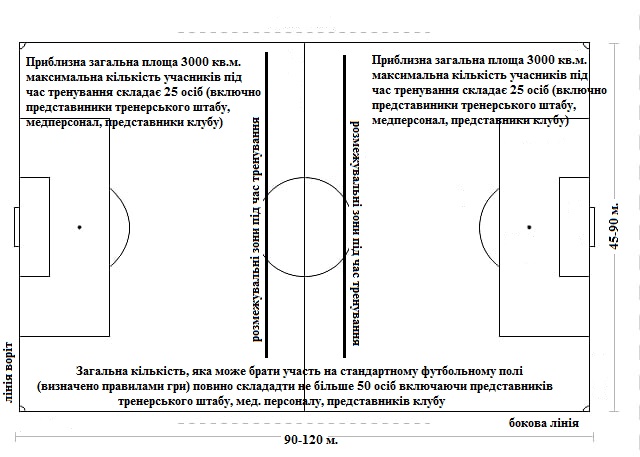 Схема 1. Для аматорських команд та юнацьких груп віком від 12 до 18 роківСхема 2. Для аматорських команд та юнацьких груп віком від 12 до 18 років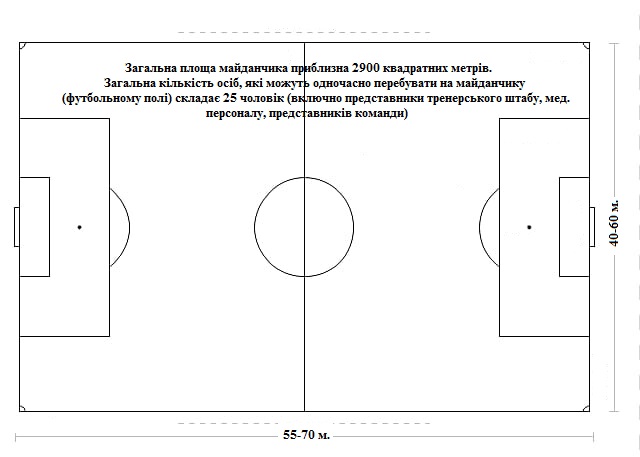 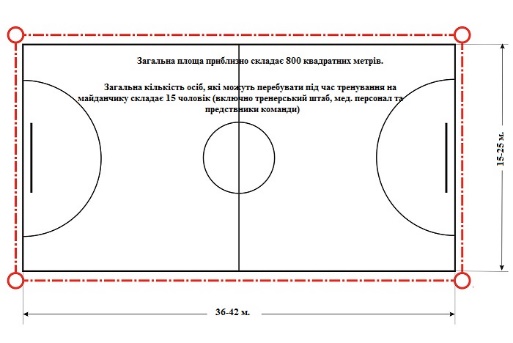 Схема 3. Для аматорських команд та юнацьких груп віком від 12 роківТимчасові рекомендацій щодо організації протиепідемічних заходів під час проведення футбольних матчів в Дніпропетровській області серед аматорських та дитячо-юнацьких футбольних команд Аматорські та дитячо-юнацькі команди зобов’язані призначити особу, відповідальну за дотримання протиепідемічних заходів та повідомити про них представника Асоціації футболу Дніпропетровської області (далі – АФДО) або Дитячо-юнацької футбольної ліги Дніпропетровської області (далі – ДЮФЛДО).Визначена відповідальна особа зобов’язана надати інструкції про дотримання основних гігієнічних норм (дезінфекція рук, гігієна кашлю та чихання, дистанціювання) відповідно до визначених санітарних норм.Аматорські та дитячо-юнацькі команди забезпечують опитування на наявність симптомів респіраторної хвороби, вимірювання температури тіла перед кожним тренуваннямОсоби, в яких при проведенні опитування виявлено ознаки респіраторної хвороби a6o виявлено температуру тіла понад 37,2 °С, не допускаються до тренування.Особи, хворі на гостру респіраторну хворобу COVID-19, спричинену коронавірусом SARS-CoV-2, та особи, щодо яких встановлено в процесі епідеміологічного розслідування підозру на інфікування гострою респіраторною хворобою COVID-19, спричиненою коровавірусом SARS-CoV-2, підлягають самоізоляції a6o госпіталізації в порядку, визначеному галузевими стандартами в сфері охорони здоров’я та відсторонюються від участі в турнірі на час самоізоляції a6o хвороби.Одночасно на всій території футбольного поля та і ігровій зоні (2 метри від бокової лінії або лінії воріт за межами поля, бігові доріжки за наявності) можуть перебувати не більше 50 осіб (в залежності від розмірів футбольного майданчика). Ці особи повинні бути не молодше  за 12. Аматорська або дитячо-юнацька команда повинні на вимогу надати представнику Асоціації футболу Дніпропетровської області та уповноваженим представникам державної влади список присутніх на футбольному  полі  осіб, із зазначенням дати народження та функцій у організації, яку представляє ця особа.Під час перебування в приміщенні учасники тренування зобов’язані дотримуватись обмеження не більше однієї особи на 10 кв. м. площі приміщення.Під час перебування на території стадіону, учасники зобов’язані використовувати респіратори a6o захисні маски, крім футболістів, тренерів, бригади арбітрів під час безпосереднього перебування на футбольному полі. Підготовка та установчі роботи в день матчу повинні бути завершені до того, як команди та арбітри прибудуть на стадіон.При організації матчу, забезпечується відсутність скупчення людей,Прибуття команд мас бути рознесено в часі;Клуби-господарі визначають маршрут учасників до роздягальні та поля таким чином, щоб мінімізувати контакт зі сторонніми особами, організаторамт тощо; Вихід команд на поле мас відбуватися:розділений за часом, без збору та традиційного виходу;без супроводу дітей;без рукостискань;без загального шикування команд. Від’їзд команд та арбітрів зі стадіону відбувається окремо одна від iншoï. Від’їзд офіційних осіб матчу відбувається окремо від команд. На стадіоні організатором матчу повинно бути забезпечено:мінімальний контакт учасників та організаторів футбольних матчів;Наявність спиртовмісних антисептиків з вмістом активної речовини понад 60% для ізопропілових спиртів та понад 70% для етилових спиртів для обробки рук перед, a6o всередині кожного приміщення;наявність окремих додаткових контейнерів для збору, зберігання та утилізації засобів окремого захисту. Обов’язкове письмове підтвердження від батьків для юнаків молодше 18 років про дозвіл участі в учбово-тренувальному процесі. Командні наради тільки с достатнім віддаленням один від одного і в достатньо великому просторі. Виключне використання особистих пляшок для пиття. Використання загальних приміщень (роздягальнь, душових) тільки в невеликих групах, забезпечивши мінімальну відстань 2 м, в якості альтернативи, переодягнутися і прийняти душ вдома. Схематичне позначення кількісного показника осіб в залежності від розмірів футбольного поля Схема 4. Для проведення матчів аматорських та юнацьких команд віком від 12 до 18 років на стандартному футбольному полі (згідно правил гри).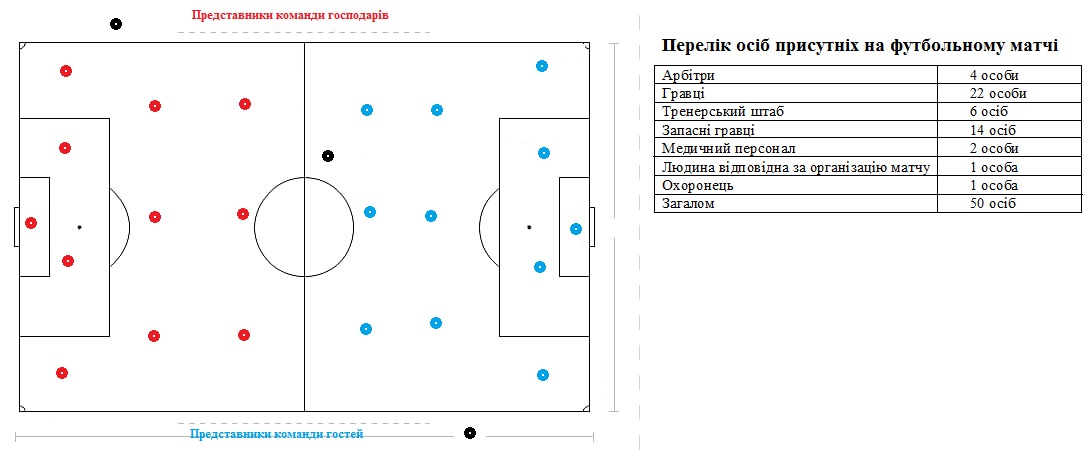 Схема 5. Для проведення матчів аматорських команд на міні-футбольному майданчику.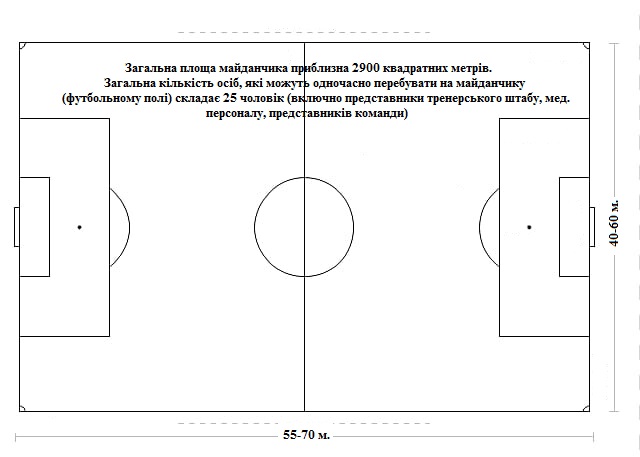 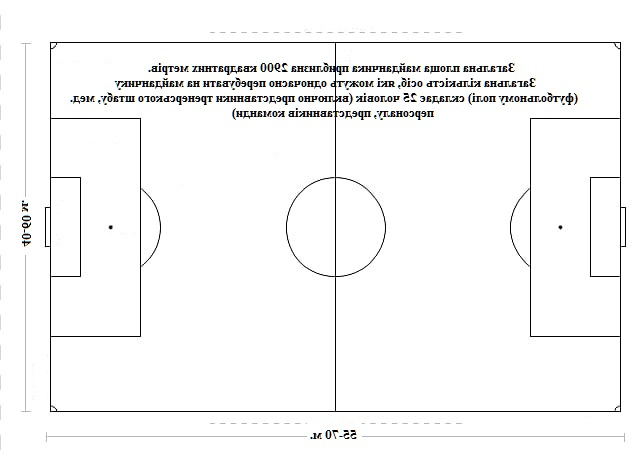 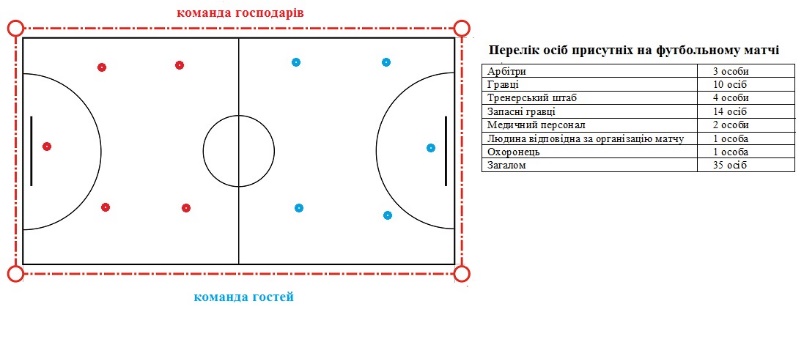 В.о. начальника відділу молоді та спорту          			      В.В. ТикваНазва командиНазва командиЗбірна Покрова Збірна Покрова Збірна Покрова                                     Склад команди                                            Дата                                                                        П.І.Б.                                               народження                                                      Склад команди                                            Дата                                                                        П.І.Б.                                               народження                                                      Склад команди                                            Дата                                                                        П.І.Б.                                               народження                                                      Склад команди                                            Дата                                                                        П.І.Б.                                               народження                                                      Склад команди                                            Дата                                                                        П.І.Б.                                               народження                  1Безпалий РусланБезпалий Руслан21.12.1987  2Ротозей ІгорРотозей Ігор22.06.19873Ковальчук АндрійКовальчук Андрій07.10.19874Мельник ВалерійМельник Валерій24.02.19685Карпелайнен ВікторКарпелайнен Віктор28.01.19756Стоянович ОлександрСтоянович Олександр11.05.20047Самойлов ОлександрСамойлов Олександр14.10.19878Кужелюк ДмитроКужелюк Дмитро24.05.19949Шпонька ІгорШпонька Ігор17.02.198310Рубаха. РусланРубаха. Руслан31.05.199111Лісовий ЮрійЛісовий Юрій20.09.197412Богдан ЄвгенБогдан Євген17.05.198513Березинський ОлександрБерезинський Олександр17.07.197514Олександров АнатолійОлександров Анатолій29.05.195515Федоренко ІгорФедоренко Ігор12.12.198516Ніколюк ВіталійНіколюк Віталій23.08.197417Алілуєнко АндрійАлілуєнко Андрій09.03.198418Ткачов ВіталійТкачов Віталій10.11.197619Олександров ЮрійОлександров Юрій23.03.197620Шишло ЯрославШишло Ярослав19.10.200421Ткаченко ВладиславТкаченко Владислав18.08.200422Шубін ІванШубін Іван25.02.200423Андрієв АндрійАндрієв Андрій29.01.200524Пігарєв АрсенійПігарєв Арсеній21.01.200525Коваленко СтаніславКоваленко Станіслав27.10.199226Вінник ОлегВінник Олег16.05.196727Міщенко ДмитроМіщенко Дмитро04.08.197828Бабенко ДмитроБабенко Дмитро09.01.199929Радік ІгорРадік Ігор28.05.198830Чепіль ЄвгенЧепіль Євген05.10.1999І. Нормативно-правова база РегламентуІ. Нормативно-правова база Регламенту3Мета і завдання Регламенту:Мета і завдання Регламенту:3Стаття 1.Мета3Стаття 2.Завдання3ІІІ. Мета і завдання змаганьІІІ. Мета і завдання змагань3Стаття 3.Мета3Стаття 4.Завдання3IV. ОРГАНІЗАЦІЯ ЗМАГАНЬIV. ОРГАНІЗАЦІЯ ЗМАГАНЬ3Стаття 5.Загальне та безпосереднє керівництво змаганнями3Стаття 6.Система проведення змагань4Стаття 7.Календар, зміни у календарі (перенесення матчів)5Стаття 8.Визначення місць команд у турнірній таблиці6Стаття 9.Нагородження6Стаття 10.Учасники змагань. Обов’язкові вимоги7Стаття 11.Зміна назви клубу (команди)7Стаття 12.Оформлення заявкової документації та заявка на участь у змаганнях7Стаття 13.Фінансові умови9Стаття 14.Медико-біологічне забезпечення10Стаття 15.Місця проведення змагань10Стаття 16.Обов’язки клубу-господаря поля10Стаття 17.Порядок прийому команди гостей11Стаття 18.Обов’язки клубу (команди) щодо прийому спостерігача арбітражу та арбітрів12Стаття 19.Вимоги до ігрового екіпірування футболіста12Стаття 20. Процедура перед початком та після закінчення матчу12Стаття 21. Матч. Організація, учасники, заміна футболістів13Стаття 22.Припинення, догравання, вимушене перенесення матчу13Стаття 23.Післяматчева прес-конференція14Стаття 24.Порядок проведення відеозапису матчу та надання його АФДО. Права на використання символіки клубу, фото- та відеоматеріалів14Стаття 25.Маніпулювання результатом матчу15Стаття 26.Відповідальність клубу (команди), керівників та   футболістів15Стаття 27.Реєстрація та порядок видачі «Паспорта футболіста»16Стаття 28.Переходи футболістів16Стаття 29.Протест. Порядок подання. Розгляд16Глава V. АРБІТРАЖ, СПОСТЕРЕЖЕННЯ АРБІТРАЖУ, ОРГАНІЗАЦІЯ МАТЧУГлава V. АРБІТРАЖ, СПОСТЕРЕЖЕННЯ АРБІТРАЖУ, ОРГАНІЗАЦІЯ МАТЧУ16Стаття 30.Арбітраж змагань, обов’язки та функції16Стаття 31.Спостереження арбітражу, обов’язки спостерігача арбітражу17Глава VI.  СТАТУС УЧАСНИКІВ ЗМАГАНЬ І ТРАНСФЕРИ ФУТБОЛІСТІВГлава VI.  СТАТУС УЧАСНИКІВ ЗМАГАНЬ І ТРАНСФЕРИ ФУТБОЛІСТІВ19Стаття 32.Статус футболіста19Стаття 33.Компенсаційні розрахунки професіонального клубу з аматорським клубом або ДЮСЗ19Стаття 34. Урегулювання питань щодо суми компенсації19Глава VII. ДИСЦИПЛІНАРНІ САНКЦІЇГлава VII. ДИСЦИПЛІНАРНІ САНКЦІЇ20Стаття 35.Застосування дисциплінарних санкцій20Стаття 36.Відповідальність за порушення порядку участі футболістів у матчі20Стаття 37.Неявка команди на матч. Виключення команди зі змагань. Відмова від участі у церемонії нагородження20Стаття 38.Облік дисциплінарних санкцій, що застосовані арбітром21Стаття 39.Порядок сплати обов’язкових грошових внесків21Глава VIIІ. ПРИКІНЦЕВІ ПОЛОЖЕННЯГлава VIIІ. ПРИКІНЦЕВІ ПОЛОЖЕННЯ22Стаття 40.Розгляд і вирішення спірних питань22Стаття 41Інші питання22